ДОГАЗИФИКАЦИЯ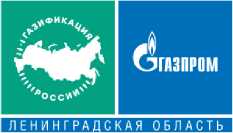 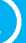 ВЫБОР ОРГАНИЗАЦИИf|	Догазификация без привлечения средств граждан распространяется на подключение|	индивидуальных жилых домов в населенных пунктах, в которых уже проложеныI	внутрипоселковые газопроводы, и осуществляется транспортировка газаГ?	ВАРИАНТЫ ИСПОЛНЕНИЯ ЗАЯВКИ И ЗАКЛЮЧЕНИЯ ДОГОВОРА НА ДОГАЗИФИКАЦИЮВариант 1Заключение одного комплексного договора (выполнение работ по подключению как до границы земельного участка, так и в пределах границ земельного участка) с газораспределительной организацией: •АО «Газпром газораспределение ЛО»; •ООО «ПетербургГаз».Вариант 2Заключение договора на догазификацию (до границы земельного участка) с газораспределительной организацией +заключение договора в пределах границ земельного участка с любой организацией, имеющей разрешение на проектирование и строительство газопроводов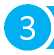 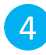 МЕРОПРИЯТИЯ ПО ГАЗИФИКАЦИИФактическое выполнение проектно-изыскательских и строительно-монтажных работ, монтаж газового оборудованияЗАКЛЮЧЕНИЕ ДОГОВОРОВЗаключение договора на поставку газа:•копия акта о готовности сетей газопотребления и газоиспользующего | оборудования к подключению (технологическом присоединении);•копия договора о техническом обслуживании газопровода и газоиспользующего оборудования;	I•размер (объем, площадь) отапливаемых помещений;	|•документы, подтверждающие количество лиц, проживающих в доме;•паспорт на счетчик.	/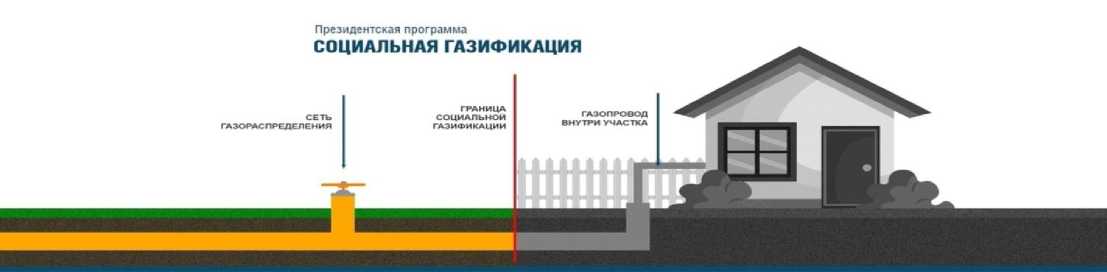 ПРАВИТЕЛЬСТВО ЛЕНИНГРАДСКОЙ ОБЛАСТИ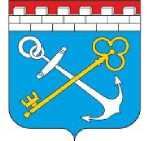 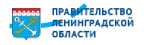 ПАМЯТКА ДЛЯ ГРАЖДАН ПО ГАЗИФИКАЦИИ
ДОМОВЛАДЕНИЙ С ПОМОЩЬЮ СУБСИДИИРАЗМЕР СУБСИДИИJ • Ветераны и инвалиды Великой Отечественной войны и приравненные к ним лица;	\• Получатели трудовой пенсии, страховой пенсии, пенсии по государственному \I	пенсионному обеспечению;	II	•	Многодетные семьи, молодые семьи;	II	•	Родители (усыновители), воспитывающие совместно проживающих с ними одного или	II	нескольких детей-инвалидов;	II	•	Инвалиды I, II и III групп;	II	•	Герои Советского Союза, Герои Российской Федерации, Герои Социалистического Труда	|I	(СССР), Герои Труда Российской	Федерации, полные кавалеры ордена Славы	|I	•	Ветераны и инвалиды боевых действий, ветераны труда;	|I	•	Члены семей военнослужащих, погибших при исполнении служебных обязанностей;	|I	•	Граждане, призванные на военную службу по частичной мобилизации, члены их семей;	|I	•	Военнослужащие Вооруженных Сил Российской Федерации, принимающие участие	|в специальной военной операции, члены их семей;I	• Граждане из числа предусмотренных частью 4 статьи	22.1 Федерального закона	|I	от 31.05.1996 № 61-ФЗ «Об обороне», члены их семей;	|I	• Граждане, имеющие право на получение социальной	поддержки в соответствии	|\ с законом Российской Федерации от 15.05.1991 № 1244-1 «О социальной защите граждан, /\ подвергшихся воздействию радиации вследствие катастрофы на Чернобыльской АЭС»	/ДОКУМЕНТЫ• Копия паспорта гражданина РФ - собственника домовладения и его родственника \I • Подтверждение льготного статуса собственника домовладения или его родственника I (при наличии);|	• Копия документа, подтверждающего родственные отношения с собственником домовладения(при необходимости);• Информация о расположении точки подключения на границе земельного участка (направляется АО «Газпром газораспределение ЛО» или ООО «ПетербургГаз» по результатам разработки-	проектной докумемтациисетиТ/азораспредедения до границы земельного участка)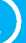 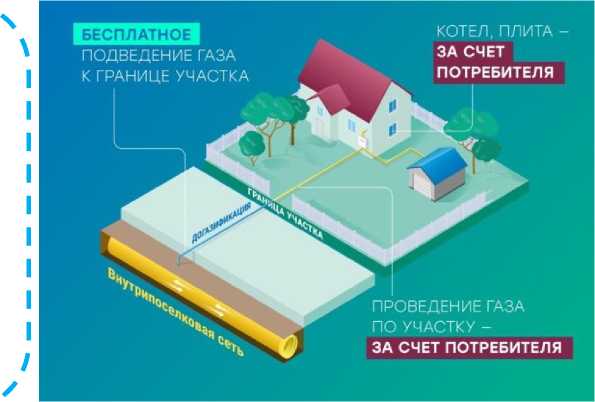 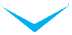 ВЫБОР ОРГАНИЗАЦИИИсполнителем по договору могут выступать организации, имеющие допуск к работам по инженерным изысканиям,	проектированиюи строительству сетей газоснабжения, выданный	саморегулируемойорганизацией. На официальном сайте комитета по топливно-энергетическому комплексу Ленинградской области размещён перечень организаций, уже работающих по субсидии https://power.lenobl.ru/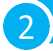 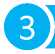 ЗАКЛЮЧЕНИЕ ДОГОВОРА И ВЫПОЛНЕНИЕ РАБОТ ПО ГАЗИФИКАЦИИf Необходимо заключить с выбранной организацией договор на выполнение работпо газификации домовладения и совместно с организацией выбрать трассу и способ | прокладки газопровода, как от границы земельного участка до фасада дома, так и внутреннего газопровода до газоиспользующего оборудования.I Общая стоимость работ напрямую зависит от объемов работ, в том числе протяженности I I газопровода.	II	Внести обязательный платеж	II Согласно договору, заключенному между собственником индивидуального I домовладения и подрядчиком, собственник обязан внести авансовый платеж, которыйI	зависит от наличия льготы и составляет:	II	• 1 000 руб. (для льготных категорий граждан);	II	• 5 000 руб. (для прочих категорий граждан);	I\ Для ветеранов и инвалидов ВОВ и приравненных к ним лиц авансовый платеж исключенЗАВЕРШЕНИЕ РАБОТ ПО ГАЗИФИКАЦИИ( По результатам выполненных строительно-монтажных работ гражданин:| • проверяет и принимает выполненные работы, подписывает акт выполненных работ | по газификации индивидуального домовладения;I • при необходимости вносит плату за выполненные работы по газификацииI домовладения, превышающую сумму субсидии и обязательного платежа;I • подписывает акт о подключении (технологическом присоединении)Важно!	XСобственник домовладения ДО ПОДПИСАНИЯ АКТА О ПОДКЛЮЧЕНИИ I обязан заключить:1. договор на техническое обслуживание сети газопотребления внутри границ земельного участка;I	2. договор технического обслуживания	и	ремонта внутридомового газового	'оборудования.'	Копии договоров необходимо направить в организацию - исполнителя работКОНТАКТЫ ОРГАНИЗАЦИЙ, работающих в рамках Порядка предоставления субсидий на газификацию домовладений, и заключивших с комитетом по ТЭК соглашения о предоставлении субсидийКатегорияСубсидияВетераны и инвалиды Великой Отечественной войны и приравненные к ним лицадо 300 тыс. руб.Льготнаядо 200 тыс. руб.Прочая (зарегистрированные по месту жительства в ЛО не менее одного года и в газифицируемом доме (не более 200 м2) на дату заключения договора)до 180 тыс. руб.ПЕРЕЧЕНЬ ЛЬГОТНЫХ КАТЕГОРИЙПЕРЕЧЕНЬ ЛЬГОТНЫХ КАТЕГОРИЙ****/ 1№Наименование организацииКонтактный телефон\ \11 11АО «Газпром газораспределение ЛО»8 800 302 40 04\ \11 12ООО «Леноблстрой»8 81371 22 1431 11 13ООО «Мапгазстрой»8 81371 52 6501 11 14ООО «Спецгазстрой»8 952 288 94 841 11 15ООО «ГазСервис»8 921 757 13 471 11 16ООО «Центр газификации»8 81371 76 1851 11 17ООО «Специализированная газовая служба»8 921 374 04 041 11 18ООО «Стройпроект»8 911 718 75 911 11 19ООО «Лидер проект»8 812 906 45 571 11 110ООО «Газстрой»8 921 362 22 271 11 111ООО «Невагаз»8 812 448 05 081 11 112ООО «АнтейГаз»8 921 896 77 471 11 113ООО «ГазПайп»8 812 233 60 461 11 114ООО «ГК-Феникс»8 812 318 40 171 11 115ИП Луценко Антон Сергеевич8 905 897 05 901 11 116ООО «Универстрой инжиниринг»8 969 792 96 401 11 117ООО «Квада Групп»8 812 385 53 051 11 118ООО «Факторъ»8 921 915 05 041 11 \19ООО «Беркана»8 965 081 89 131//20ООО «Технопромкомплекс»8 967 536 16 781//